Ouverture de soumission Déchiquetage de matériaux secs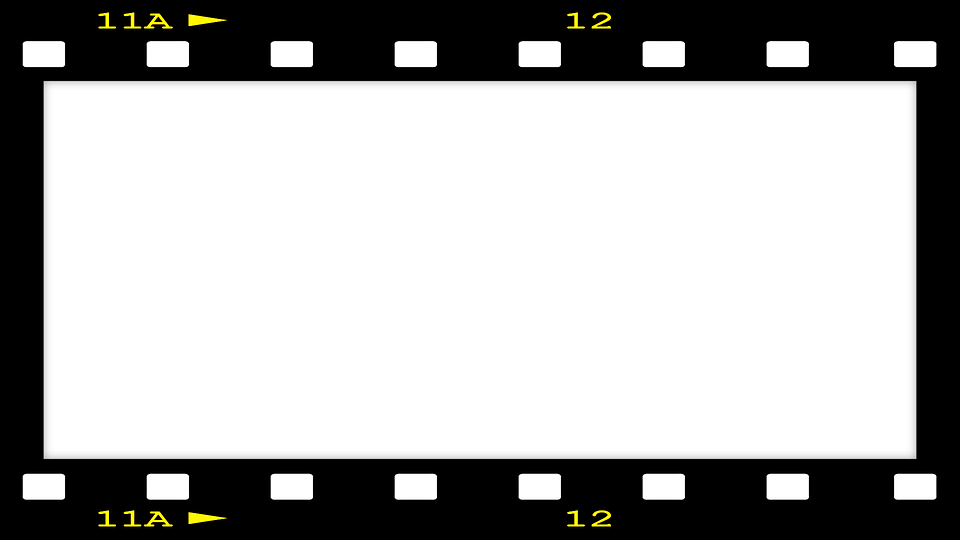 